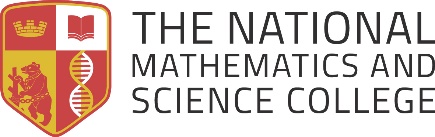  Application Form for Role of PrincipalAll information in this application will be treated as private and confidentialNMSC is committed to Equality of Opportunity. Applications are welcome from people of all backgrounds, regardless of gender, marital status, age, ethnic origin, nationality, religion, disability or sexual orientationPOSITION APPLIED FOR:PRINCIPALAS ADVERTISED IN:PERSONAL DETAILS:	PERSONAL DETAILS:	Surname:     First Name(s):      Address for correspondence including postcode:Home Tel. No: 	     Address for correspondence including postcode:Mobile Tel. No: 	     Address for correspondence including postcode:E-mail address:Previous Surname 	     (if applicable):May we telephone you at work?  		Yes  	NoWork tel. no	     extension: 	     N.I. NoAre you related to any Governors or members of staff? 	Yes		NoIf yes, please give details below.DfES. No. (if applicable)Are you related to any Governors or members of staff? 	Yes		NoIf yes, please give details below.CURRENT OR MOST RECENT EMPLOYMENT (please complete all sections):	CURRENT OR MOST RECENT EMPLOYMENT (please complete all sections):	Position Held: 	     Name and address of present or most recent employer (including postcode): Start Date: 	     Name and address of present or most recent employer (including postcode): Reason for application (ie: career progression / travel): 		     Name and address of present or most recent employer (including postcode): Length of notice required:      Name and address of present or most recent employer (including postcode): Please give a brief description of your duties and responsibilities (continue on a separate A4 sheet if necessary):     Please give a brief description of your duties and responsibilities (continue on a separate A4 sheet if necessary):     CURRENT OR MOST RECENT EMPLOYMENT continued:	CURRENT OR MOST RECENT EMPLOYMENT continued:	CURRENT OR MOST RECENT EMPLOYMENT continued:	Current Salary (Full Time Salary):Does this salary include threshold payments (PSP)?		Yes  	NoIf Yes, please confirm the date you received this payment:	     Current Salary (if Part Time):Does this salary include threshold payments (PSP)?		Yes  	NoIf Yes, please confirm the date you received this payment:	     Any additional allowances:Does this salary include threshold payments (PSP)?		Yes  	NoIf Yes, please confirm the date you received this payment:	     Total Salary (inc allowances):Does this salary include threshold payments (PSP)?		Yes  	NoIf Yes, please confirm the date you received this payment:	     Leaving date and reason for leaving (if applicable):	     Leaving date and reason for leaving (if applicable):	     Leaving date and reason for leaving (if applicable):	     PREVIOUS EMPLOYMENT (continue on a separate sheet if necessary)PREVIOUS EMPLOYMENT (continue on a separate sheet if necessary)PREVIOUS EMPLOYMENT (continue on a separate sheet if necessary)PREVIOUS EMPLOYMENT (continue on a separate sheet if necessary)PREVIOUS EMPLOYMENT (continue on a separate sheet if necessary)Date From/ToName and AddressPosition(and brief responsibilities)SalaryReason for LeavingEMPLOYMENT RECORDEMPLOYMENT RECORDHave you ever left any previous job for reasons of early retirement/voluntary redundancy? Have you ever been dismissed from any previous employment on the grounds of misconduct or incapability? Yes     NoYes     NoIf you have answered Yes to any of the above questions, please give brief details and dates below (continue on a separate sheet if necessary).If you have answered Yes to any of the above questions, please give brief details and dates below (continue on a separate sheet if necessary).EDUCATIONAL QUALIFICATIONSPlease give details of your education, listing secondary schools, colleges and universities attended.  Please include membership of relevant professional institutions/bodies where applicable.  Evidence of qualifications will be required. Continue on separate sheet if necessary.EDUCATIONAL QUALIFICATIONSPlease give details of your education, listing secondary schools, colleges and universities attended.  Please include membership of relevant professional institutions/bodies where applicable.  Evidence of qualifications will be required. Continue on separate sheet if necessary.EDUCATIONAL QUALIFICATIONSPlease give details of your education, listing secondary schools, colleges and universities attended.  Please include membership of relevant professional institutions/bodies where applicable.  Evidence of qualifications will be required. Continue on separate sheet if necessary.EDUCATIONAL QUALIFICATIONSPlease give details of your education, listing secondary schools, colleges and universities attended.  Please include membership of relevant professional institutions/bodies where applicable.  Evidence of qualifications will be required. Continue on separate sheet if necessary.EDUCATIONAL QUALIFICATIONSPlease give details of your education, listing secondary schools, colleges and universities attended.  Please include membership of relevant professional institutions/bodies where applicable.  Evidence of qualifications will be required. Continue on separate sheet if necessary.General EducationGeneral EducationSchool, College or UniversityExaminations taken or to be taken (with dates)Qualifications Obtained (inc grade)FromToSchool, College or UniversityExaminations taken or to be taken (with dates)Qualifications Obtained (inc grade)TEACHING OR OTHER PROFESSONAL QUALIFICATIONS e.g. Degree, HNC / HND, Diploma, CIPD, IPDM, ICAEW, B.Ed, PGCE, Cert of Ed etcTEACHING OR OTHER PROFESSONAL QUALIFICATIONS e.g. Degree, HNC / HND, Diploma, CIPD, IPDM, ICAEW, B.Ed, PGCE, Cert of Ed etcTEACHING OR OTHER PROFESSONAL QUALIFICATIONS e.g. Degree, HNC / HND, Diploma, CIPD, IPDM, ICAEW, B.Ed, PGCE, Cert of Ed etcTEACHING OR OTHER PROFESSONAL QUALIFICATIONS e.g. Degree, HNC / HND, Diploma, CIPD, IPDM, ICAEW, B.Ed, PGCE, Cert of Ed etcTEACHING OR OTHER PROFESSONAL QUALIFICATIONS e.g. Degree, HNC / HND, Diploma, CIPD, IPDM, ICAEW, B.Ed, PGCE, Cert of Ed etcInstitutionDate CompletedQualifications ObtainedGrade / LevelTeaching Qualification:Degree / Masters:Degree / Masters:Other Qualifications:Other Qualifications:Other Qualifications:Other Qualifications:Other Qualifications:ADDITIONAL INFORMATION ABOUT YOUR TEACHING QUALIFICATIONS Complete only if you are applying for a teaching position at the College.  ADDITIONAL INFORMATION ABOUT YOUR TEACHING QUALIFICATIONS Complete only if you are applying for a teaching position at the College.  Are you registered with the IFL or the GTC for England? Do you have Qualified Teacher status (QTS)? Yes     No  If yes, which      Yes     No  If you have qualified teacher status please confirm which of the following student groups it qualifies you to teach: (please tick one or more)Primary    	Secondary    	Post 16    	Adult    If you have qualified teacher status please confirm which of the following student groups it qualifies you to teach: (please tick one or more)Primary    	Secondary    	Post 16    	Adult    CONTINUED PROFESSIONAL DEVELOPMENTPlease give details of relevant courses attended or professional training received (with dates)CONTINUED PROFESSIONAL DEVELOPMENTPlease give details of relevant courses attended or professional training received (with dates)Course(s)Date(s)DETAILS TO SUPPORT APPLICATION Please say why you are applying for this job. Give details of any work or other experience and skills you have which may be relevant to your application, including voluntary work and interests.  To help you complete this section, please refer to the job description/role specification.  CHILD PROTECTION (SAFEGUARDING)The National Mathematics and Science College has a commitment to safeguarding and promoting the welfare of students and expects all staff and volunteers to share this commitment.  All posts are subject to Enhanced Disclosure Clearance through the Disclosure and Barring Service.  Please note candidates suitability to work with children will be explored at interview, including the motivation to work with young people and attitudes towards the use of authority and maintaining discipline. CRIMINAL OFFENCES You are required to disclose any unspent convictions/cautions/bind-overs that you have received and any prosecutions that are pending against you.  Have you ever been convicted of an offence, received a formal caution or a bind-over set by a court, regardless of when they occurred (including those which would otherwise be considered as ‘spent’ under the Rehabilitation of Offenders Act 1974), or do you have any prosecutions pending against you? 	Yes	    NoIf ‘Yes’, please provide details in a sealed envelope marked Private & Confidential for attention of the HR ManagerNB: A written policy on the recruitment of ex-offenders is available to all Disclosure applicants upon request at the outset of the recruitment process.ENTITLEMENT TO WORK IN THE UKENTITLEMENT TO WORK IN THE UKIn order to comply with the Asylum and Immigration Act 1996 all prospective employees will be requested to provide evidence of their eligibility to work in the UK.  You will be requested to produce an official document e.g. your birth certificate or passport, or a document showing your National Insurance Number, or a current work permit.  Further guidance is available from www.bia.homeoffice.gov.uk/workingintheuk/  In order to comply with the Asylum and Immigration Act 1996 all prospective employees will be requested to provide evidence of their eligibility to work in the UK.  You will be requested to produce an official document e.g. your birth certificate or passport, or a document showing your National Insurance Number, or a current work permit.  Further guidance is available from www.bia.homeoffice.gov.uk/workingintheuk/  Do you require a work permit to work in the UK? Yes      NoIf yes, do you have a valid work permit? 	     Yes      No If yes, please give the permit expiry date:      	EQUALITY AND DIVERSITYPlease complete the enclosed Equality & Diversity form. This information will be used only for monitoring purposes or to identify where reasonable adjustments might be made for interview, and will not form part of the selection process. All information will be treated as confidential.INFORMATION FOR CANDIDATESPlease read carefully the information for candidates outlined below and provided in the application pack.  Ensure the application form is signed. Further information regarding the College can be found on our web-site at https://natmatsci.ac.uk .          REFERENCES								Please provide details of two referees who can be contacted to supply a professional reference. The first referee should be your present or most recent employer.  References will not be accepted from relatives or from people writing solely in the capacity of friends.  If you are not currently working with children but have done so in the past, you should provide a referee from this post. REFERENCES								Please provide details of two referees who can be contacted to supply a professional reference. The first referee should be your present or most recent employer.  References will not be accepted from relatives or from people writing solely in the capacity of friends.  If you are not currently working with children but have done so in the past, you should provide a referee from this post. REFERENCES								Please provide details of two referees who can be contacted to supply a professional reference. The first referee should be your present or most recent employer.  References will not be accepted from relatives or from people writing solely in the capacity of friends.  If you are not currently working with children but have done so in the past, you should provide a referee from this post. Referee 1Referee 2Salutation: (i.e. Mr, Mrs, Miss Ms, Dr, Reverend)Name:Position:Address:Postcode:E-mail:Tel:Work relationship: (NOT a friend or relative)PLEASE NOTE:  You will appreciate that we have a duty to carefully check that written information about previous history from any applicant for employment is not contradictory or incomplete.  Advance sight of references will enable us to use part of the interview to discuss any points from previous employment that may require clarification or further information.  We will therefore assume that you are happy to seek all references unless you advise us to the contraryREFERENCES CAN BE TAKEN UP PRIOR TO INTERVIEW?		Yes     	 No	PLEASE NOTE:  You will appreciate that we have a duty to carefully check that written information about previous history from any applicant for employment is not contradictory or incomplete.  Advance sight of references will enable us to use part of the interview to discuss any points from previous employment that may require clarification or further information.  We will therefore assume that you are happy to seek all references unless you advise us to the contraryREFERENCES CAN BE TAKEN UP PRIOR TO INTERVIEW?		Yes     	 No	PLEASE NOTE:  You will appreciate that we have a duty to carefully check that written information about previous history from any applicant for employment is not contradictory or incomplete.  Advance sight of references will enable us to use part of the interview to discuss any points from previous employment that may require clarification or further information.  We will therefore assume that you are happy to seek all references unless you advise us to the contraryREFERENCES CAN BE TAKEN UP PRIOR TO INTERVIEW?		Yes     	 No	DECLARATION I certify that to the best of my knowledge the information given in this application is factually correct and I understand that discovery of any false information may, in the event of my employment, result in dismissal or disciplinary action by the College.  I understand that should my employment begin before my references and police clearance have been received and these prove to be unsatisfactory, my engagement may be ended without prior notice.DATA PROTECTIONI agree to The National Mathematics and Science College processing the personal data provided in the application form and other relevant data which the college may obtain from me or other people whilst I am an employee.  I agree to the processing of such data for any purposes connected with my employment or for any other legitimate purposes.DECLARATION I certify that to the best of my knowledge the information given in this application is factually correct and I understand that discovery of any false information may, in the event of my employment, result in dismissal or disciplinary action by the College.  I understand that should my employment begin before my references and police clearance have been received and these prove to be unsatisfactory, my engagement may be ended without prior notice.DATA PROTECTIONI agree to The National Mathematics and Science College processing the personal data provided in the application form and other relevant data which the college may obtain from me or other people whilst I am an employee.  I agree to the processing of such data for any purposes connected with my employment or for any other legitimate purposes.Signature of Applicant:Date:Note: Application forms submitted by e-mail can be signed at the time of interview if short-listed.Note: Application forms submitted by e-mail can be signed at the time of interview if short-listed.